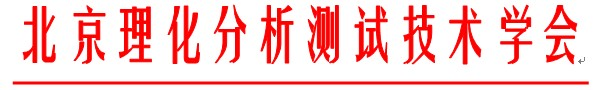 培训日程第一天基础理论知识（1）基础知识分子光谱概述；红外光谱发展史；分子光谱振动理论；基本术语。（2）红外光谱解析红外光谱与分子结构；红外光谱解析三要素；常见化合物的红外光谱解析、混合物红外谱图的解析方法、近红外光谱解析（3）红外光谱定量分析基础包括郎伯-比尔定律和峰高度和峰面积的计算等。（4）红外光谱分析的特点（5）红外光谱分析的新进展第二天红外光谱仪器设备与操作（1）红外光谱仪器的基础知识仪器的发展；仪器的主要部件（光源、分光系统和检测器）；傅里叶变换红外光谱仪；色散型红外光谱仪；红外光谱的主要干扰及其消除（2）红外光谱仪的主要技术指标分辨率、信噪比、稳定性波数和光度重复性、波数和光度准确度、背景能量分布和谱图的质量评价等（3）红外光谱制样技术常规制样技术、采样技术、联用技术和低温红外光谱技术等（4）红外光谱仪的使用日常分析操作和仪器使用要求及注意事项。（5）红外光谱仪的维护日常维护、分束器、检测器、光源的维护，常见故障与排除，紧急情况的处理原则等（6）红外光谱仪的仪器校准和期间核查仪器校准和期间核查第三天红外光谱分析结果的数据处理（1）红外光谱数据分析的特点（2）常规数据处理技术坐标转换、基线校正、光谱平滑、光谱归一化、光谱求导、光谱差减、光谱去卷积等其他数据处理方法。（3）多元数据处理技术光谱比对、光谱检索、模式识别、定量分析和二维相关红外光谱技术。第四天红外光谱分析标准与应用（1）红外光谱分析方法常见通用技术规范一红外光谱分析方法通则、傅里叶变换红外光谱仪检定规程、色散型红外光谱仪性能规范、红外光谱定性分析方法通用技术规范、法庭涂料的检定和比较指南。（2）红外光谱法在燃油、润滑油分析中的应用应用示例：测量脂肪酸甲酯的含量。（3）红外光谱法在半导体产品分析中的应用应用示例：测量硅单晶中III、V族杂质的含量。（4）红外光谱法在刑侦技术领域的应用应用示例：微量物证的理化检验。（5）红外光谱法在高分子材料分析中的应用应用示例：橡胶分析。（6）红外光谱法在药物分析中的应用应用示例：化学药、化学原料药等的红外光谱分析；中药红外光谱分析通用方法；中药无机成分的鉴别；中药活性成分的鉴别。（7）红外光谱法在食品、保健品分析中的应用应用示例：食品及油脂中反式脂肪酸含量的检测；奶粉主要营养成分的整体分析（8）红外光谱法在生物医学分析中的应用应用示例：生物可降解材料的快速筛选。（9）红外光谱法在宝石鉴定中的应用应用示例：翡翠鉴定。（10）近红外光谱分析方法标准与应用实例标准示例：近红外分析定标模型验证和网络管理与维护通用规则；应用示例：测定稻谷中蛋白质的含量。第五天红外光谱分析方法常见通用技术规范二（1）红外光谱分析方法通则（2）傅里叶变换红外光谱仪检定规程（3）色散型红外光谱仪性能规范（4）内反射光谱法规范（5）红外显微分析方法通用规范（6）GC/IR通用技术规范（7）TGA/IR通用技术规范（8）LC/IR通用技术规范（9）红外光谱定性分析方法通用技术规范（10）红外光谱定量分析方法通用技术规范（11）红外光谱多元定量分析规范（12）多元校正方法验证的规范（13）开放光路FTIR测量气体和水蒸汽的技术规范（14） 法庭涂料的检定和比较指南。